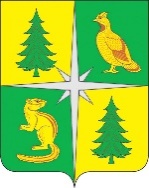 РОССИЙСКАЯ ФЕДЕРАЦИЯИРКУТСКАЯ ОБЛАСТЬЧУНСКИЙ РАЙОНКОНТРОЛЬНО-СЧЕТНАЯ ПАЛАТАЧУНСКОГО РАЙОННОГО МУНИЦИПАЛЬНОГО ОБРАЗОВАНИЯ665513, р. п. Чунский, ул. Комарова, 11, Тел./Факс (39567) 2-12-13, E-mail: chuna.ksp@mail.ruЗАКЛЮЧЕНИЕ № 01-407/12зпо результатам внешней проверки годового отчета об исполнении местного бюджетаБунбуйского муниципального образования за 2022 год Настоящее Заключение составлено по результатам внешней проверки годового отчета об исполнении бюджета Бунбуйского муниципального образования за 2022 год, проведенной методом камеральной проверки на основании распоряжения Контрольно-счетной палаты Чунского районного муниципального образования от 20.02.2023 № 07 «О проведении внешней проверки годового отчета об исполнении бюджета Бунбуйского муниципального образования за 2022 год», в рамках переданных полномочий по осуществлению внешнего муниципального финансового контроля, в соответствии с разделом VIII.I Бюджетного Кодекса РФ, Положением о контрольно-счетной палате Чунского районного муниципального образования», аудитором Контрольно-счетной палаты Чунского районного муниципального образования (далее – КСП Чунского РМО) Н. А. Колотыгиной, ведущими инспекторами КСП Чунского РМО Ю. С. Смышляевой и Н. И. Сахаровой, отраженным в Акте № 01-317/03А от 28.02.2023.Организация и осуществление бюджетного процессаВопросы формирования, исполнения бюджета поселения, а также осуществления контроля за его исполнением регулируются Уставом Бунбуйского МО, утвержденным Решением Думы Бунбуйского МО от 22.12.2006 № 56 (в редакции от 13.12.2022 № 14) и Положением о бюджетном процессе в Бунбуйском МО, утвержденным Решением Думы сельского поселения от 31.05.2018 № 31.Получателями средств местного бюджета Бунбуйского МО являются:Муниципальное казенное учреждение «Администрация Бунбуйского муниципального образования»;Муниципальное казенное учреждение культуры «Культурно–досуговый, информационный центр» Бунбуйского муниципального образования.Постановлением администрации Бунбуйского МО от 30.12.2022 № 66 утвержден Порядок осуществления контроля за соблюдением Федерального закона от 05.04.2013 № 44-ФЗ «О контрактной системе в сфере закупок товаров, работ, услуг для обеспечения государственных и муниципальных нужд» (далее Закон 44-ФЗ). Согласно информации, представленной Администрацией Бунбуйского МО в 2022 году проводились мероприятий по проверке «Соответствия информации, включенной в планы-графи закупок на 2022 год». нарушений не выявлено. План-график закупок Администрации Бунбуйского МО на 2022 год и плановый период 2023 и 2024 годов своевременно 11.01.2022 размещен в ЕИС. При этом план-график версии 2 от 09.01.2023 размещены с нарушением сроков, чем нарушены нормы статьи 16 Закон № 44-ФЗ и Постановления Правительства РФ от 30.09.2019 № 1279 «О планах-графиках закупок и о признании утратившими силу отдельных решений Правительства Российской Федерации». Кроме этого не размещены планы-графики, согласно изменениям, внесенными в решение о бюджете и в сводную бюджетную роспись. В нарушение норм Закона 44-ФЗ, в первоначальной плане-графике, утверждены особые закупки по п. 5 ст. 93 Закона 44-ФЗ. Таким образом, Мероприятия по проверке «Соответствия информации, включенной в планы-графи закупок на 2022 год», было проведено формально (фиктивно, номинально).Постановлением Главы администрации от 30.12.2021 № 75 утверждено Положение «О порядке осуществления муниципального внутреннего финансового контроля в администрации Бунбуйского МО». При этом Название Положения не соответствует ст. 160.2 Бюджетного Кодекса РФ, Федеральному закону от 12 января 1996 г. № 7-ФЗ "О некоммерческих организациях", № 44-ФЗ и № 223-ФЗ. Согласно утвержденному «Отчету контрольной деятельности по внутреннему финансовому контролю на 2022 год» исполнено два мероприятия: «Целевое использование денежных средств на реализацию Проекта Народных инициатив». По результатам проверки нарушений не выявлено;«Соответствие информации, включенной в план-графики закупок на 2022 год». По результатам проверки нарушений не выявлено.Распоряжением Администрации Бунбуйского МО от 30.12.21 № 52 определен упрощенный способ организации внутреннего финансового аудита. Кроме того, Приказом директора МКУК «КДЦ» от 30.12.2021 № 15 также утвержден Порядок организации внутреннего финансового аудита, что противоречит нормам бюджетного законодательства. Согласно «Отчету по проведению внутреннего финансового аудита за 2022 год», проведены следующие мероприятия:Контроль за исполнением распоряжения об утверждении штатного расписания и установления надбавок к окладам технических исполнителей администрации Бунбуйского МО от 01.02.2022 № 03- нарушений не выявлено;Контроль за исполнением распоряжения об утверждении штатного расписания и установления надбавок к окладам технических исполнителей администрации Бунбуйского МО от 03.06.2022 № 12- нарушений не выявлено;Контроль за исполнением распоряжения об утверждении штатного расписания и установления надбавок к окладам муниципальных служащих администрации Бунбуйского МО от 01.08.2022 № 17- нарушений не выявлено;Контроль за исполнением распоряжения об утверждении штатного расписания и установления надбавок к окладам персоналу администрации Бунбуйского МО от 01.12.2022 № 31- нарушений не выявлено.Инвентаризация товарно-материальных ценностей и расчетов с дебиторами, кредиторами администрации Бунбуйского МО проведена на основании Распоряжения главы администрации от 10.11.2022 № 28а.В муниципальном казенном учреждении культуры «Культурно – досуговый, информационный центр» Бунбуйского муниципального образования инвентаризация проведена на основании Приказа директора учреждения от 10.11.2022 № 06-а.Результаты инвентаризации документально оформлены, излишек и недостач при этом не установлено.Решением Думы Бунбуйского МО от 29.12.2021 № 120 «О местном бюджете Бунбуйского муниципального образования на 2022 год и плановый период 2023 и 2024 годов» (далее – решение о бюджете) утверждены основные характеристики бюджета на 2022 год:Общий объем доходов местного бюджета в сумме 9 345,1 тыс. рублей; Общий объем расходов местного бюджета в сумме 9 345,1 тыс. рублей;Дефицит (профицит) местного бюджета в сумме 0,0 тыс. рублей.В нарушение норм пункта 3 статьи 184.1 Бюджетного кодекса РФ в текстовой части решения о бюджете не утвержден общий объем бюджетных ассигнований, направляемых на исполнение публичных нормативных обязательств.В процессе исполнения бюджета 7 раз вносились изменения в решение о бюджете Бунбуйского МО на 2022 год и плановый период 2023 и 2024 годов. В окончательном варианте основные характеристики бюджета поселения утверждены Решением Думы Бунбуйского МО от 28.12.2022 № 18 в следующих объемах:Общий объем доходов местного бюджета в сумме 10 411,4 тыс. рублейОбщий объем расходов местного бюджета в сумме 10 580,7 тыс. рублей;Дефицит местного бюджета в сумме 169,3 тыс. рублей.Пункт 1.3 Решения о внесении изменения от 28.02.2022 № 124 в решение о бюджете не соответствует нормам статьи 217 Бюджетного Кодекса РФ.В нарушение статьи 47 Федерального закона от 06.10.2003 № 131-ФЗ «Об общих принципах организации местного самоуправления в РФ» Решение о внесении изменений в бюджет Бунбуйского МО от 13.12.2022 № 13 не обнародовано и не размещено на официальном сайтеБюджетная отчетность, предусмотренная пунктом 3 статьи 264.1. Бюджетного кодекса РФ, представлена для проверки в установленные сроки в полном составе.Отчет об исполнении бюджета на 01.01.2023 (ф. 0503117) содержит данные об утвержденных бюджетных назначениях и исполнении бюджета по доходам, расходам и источникам финансирования дефицита бюджета в соответствии с бюджетной классификацией РФ, согласно которым основные характеристики бюджета за 2022 год исполнены в следующих объемах:Общий объем доходов – в сумме 10 387,9 тыс. рублей или на 99,8 %; Общий объем расходов – в сумме 10 325,2 тыс. рублей или на 97,6 %;Профицит бюджета составил 62,7 тыс. рублей.Остатки средств на едином счете местного бюджета на начало и конец текущего финансового года:по состоянию на 01.01.2022 – 169,3 тыс. рублей, из них средства муниципального дорожного фонда 105,3 тыс. рублей;по состоянию на 01.01.2023 – 232,1 тыс. рублей, из них средства муниципального дорожного фонда 166,2 тыс. рублей.Порядок    ведения реестра муниципального имущества Бунбуйского МО, утвержден Решением Думы Бунбуйского МО от 30.01.2012 № 156. В нарушение норм Приказа Минэкономразвития России от 30.08.2011 № 424 «Об утверждении Порядка ведения органами местного самоуправления реестров муниципального имущества» стоимость движимого имущества, являющегося объектами учета в реестре, Решением Думы Бунбуйского МО не установлена. Реестр муниципального имущества Бунбуйского МО не размещен на официальном сайте администрации Бунбуйского МО.На основании решения Чунской районной Думы от 27.04.2022 № 104 в муниципальную собственность Бунбуйскому МО передано имущество:-	«Литература» в количестве 62 шт. на сумму 16 509,52 рублей;-	«Журналы» в количестве 10 шт. на сумму 10,0 рублей.На основании решения Чунской районной Думы от 27.07.2022 № 113 в муниципальную собственность Бунбуйского МО передано имущество - «Литература» в количестве 35 шт. на сумму 9 528,26 рублей;На основании решения Чунской районной Думы от 31.08.2022 № 117 в муниципальную собственность Бунбуйского МО передано имущество:«Маска одноразовая медицинская» в количестве 3 шт. на сумму 3,99 рублей;«Перчатки полиэтиленовые» в количестве 10 шт. на сумму 5,4 рублей;«Ручки шариковые» в количестве 10 шт. на сумму 40,0 рублей;«Пакеты полиэтиленовые» в количестве 14 шт. на сумму 43,68 рублей.Вышеуказанное имущество, переданное в собственность Бунбуйского МО и отражено в годовом отчете согласно ф. 0503125.1. Доходы местного бюджетаВ соответствии с нормами Налогового кодекса РФ, Бюджетного кодекса РФ, Федерального закона № 131-ФЗ от 06.10.2003, Устава Бунбуйского МО порядок и сроки уплаты местных налогов на территории сельского поселения установлены следующими Решениями Думы Бунбуйского МО:от 29.10.2021 № 107 «Об установлении и введении в действие на территории Бунбуйского МО земельного налога на 2022 год»;от 29.10.2021 № 108 «Об установлении и введении в действие на территории Бунбуйского МО налога на имущество физических лиц на 2022 год».Решением Думы Бунбуйского МО от 29.12.2021 № 120 «О местном бюджете Бунбуйского муниципального образования на 2022 год и плановый период 2023 и 2024 годов» общий объем прогнозируемых доходов на 2022 год утвержден в сумме 9 345,1 тыс. рублей, из них:налоговые доходы в сумме 414,9 тыс. рублей, что составляет 4,4 % от общего объема прогнозируемых доходов бюджета;неналоговые доходы в сумме 36,0 тыс. рублей, что составляет 0,4 % от общего объема прогнозируемых доходов бюджета;безвозмездные поступления от других бюджетов бюджетной системы РФ в сумме 8 894,2 тыс. рублей.В процессе исполнения бюджета поселения в 2022 году в доходную часть бюджета муниципального образования 5 раз были внесены изменения и дополнения. К проектам решений о внесении изменений в бюджет составлены пояснительные записки, при этом в пояснительной записке к решению о внесении изменений от 28.02.22 № 124 нет объяснений в качестве обоснования предлагаемых изменений доходной части, за счет увеличения неиспользованных по состоянию на 01.01.2022 остатков средств муниципального дорожного фонда. В результате исполнения бюджета Бунбуйского муниципального образования по доходам объем прогнозируемых налоговых и неналоговых доходов увеличился на 16,6 %. По данным Отчета об исполнении бюджета на 01.01.2023 (ф. 0503117) доходная часть бюджета исполнена в сумме 10 387,9 тыс. рублей или на 111,4 %, в том числе:налоговые доходы – в сумме 460,5 тыс. рублей или на 95,2 %, из них поступление доходов от местных налогов составило:налог на имущество физических лиц – 1,0 тыс. рублей или 32,7 %;земельный налог – 20,2 тыс. рублей или 65,0 %;2) неналоговые доходы – в сумме 36,0 тыс. рублей или на 100,0 % - доходы от оказания платных услуг.3) безвозмездные поступления – в сумме 9 891,4 тыс. рублей или на 100 %.Указанные изменения объема прогнозируемых доходов при исполнении бюджета Бунбуйского МО свидетельствует о не реалистичности расчетов доходов и расходов бюджета и не соблюдения принципа достоверности бюджета, установленного статьей 37 Бюджетного кодекса РФ.Доля налоговых и неналоговых доходов в общем объеме исполненных доходов бюджета Бунбуйского МО в 2022 году составила только 5,0 % от общего объёма поступивших доходов, что свидетельствует о низком уровне социально-экономического развития Бунбуйского МО.Анализ прогнозируемых доходов бюджета Бунбуйского МО и их исполнения в 2022 году приведен в Таблице № 1.Таблица № 1(тыс. рублей)3. Планирование бюджетных ассигнований и их исполнениеРешением о бюджете утверждены бюджетные ассигнования на 2022 год в сумме 9 345,1 тыс. рублей.В процессе исполнения в расходную часть бюджета поселения 10 раза вносились изменения, том числе:7 решениями Думы поселения;3 распоряжениями администрации Бунбуйского МО: от 28.03.22 № 20, от 31.10.22 № 26, от 28.12.22 № 35. В окончательном варианте, в редакции решения о бюджете от 28.12.2022 № 18, бюджетные ассигнования увеличены на 13,2 % и утверждены в объеме 10 580,7 тыс. рублей, из них:на финансовое обеспечение реализации муниципальных программ, ассигнования по которым составили 9 125,0 тыс. рублей; на финансовое обеспечение реализации государственной программы, ассигнования по которой составили 303,0 тыс. рублей;по непрограммным направлениям деятельности в сумме 1 152,7 тыс. рублей.Постановлением Главы Бунбуйского МО от 05.08.2019 № 41 утверждено Положение о порядке использования бюджетных ассигнований резервного фонда администрации Бунбуйского МО. Согласно Отчета администрации Бунбуйского МО средства резервного фонда, не были использованы. В 2022 году из бюджета Бунбуйскому МО бюджету Чунского районного муниципального образования предоставлялись межбюджетные трансферты в общей сумме 746,6 тыс. рублей, из них:в рамках Соглашения о передаче полномочий по осуществлению внешнего муниципального финансового контроля в сумме 46,1 тыс. рублей;в рамках Соглашения о передаче полномочий по исполнению местного бюджета в сумме 700,5 тыс. рублей.Решением Думы сельского поселения Бунбуйского МО от 26.05.2011 № 140 утверждено Положение о предоставлении межбюджетных трансфертов из бюджета Бунбуйского МО. При этом в преамбуле, указана статья, согласно которой «межбюджетные трансферты предоставляются бюджетам городских, сельских поселений из бюджетов муниципальных районов». Распоряжением администрации от 10.11.2021 № 39 утвержден Перечень кодов целевых статей расходов бюджета Бунбуйского МО. По данным Отчета об исполнении бюджета на 01.01.2023 (ф. 0503117) бюджет Бунбуйского МО по расходам исполнен в сумме 10 325,2 тыс. рублей, что составило 97,6 % от объема утвержденных ассигнований. В структуре фактически сложившихся расходов бюджета Бунбуйского МО, расходы по разделам составляют (по убыванию): 0100 «Общегосударственные расходы» - 66,1 %;0800 «Культура, кинематография» - 22,7 %;0500 «Жилищно-коммунальное хозяйство» - 4,7 %;1000 «Социальная политика» - 2,4 %;0400 «Национальная экономика» - 2,0 %;0200 «Национальная оборона» - 1,5 %;0300 «Национальная безопасность и правоохранительная деятельность» - 0,4 %;0700 «Образование» - 0,1%;1100 «Физическая культура и спорт» - 0,03%.Анализ распределения бюджетных ассигнований и их исполнения Бунбуйским МО в 2022 году приведен в Таблице № 2.Таблица № 2 (тыс. рублей)Объем неисполненных ассигнований на конец отчетного года составил 255,5 тыс. рублей. Наиболее значительный остаток неисполненных ассигнований сложился по подразделам:0409 «Дорожное хозяйство (дорожные фонды)» - неисполненные ассигнования в объеме 130,3 тыс. рублей;0104 «Функционирование Правительства Российской Федерации, высших исполнительных органов государственной власти субъектов Российской Федерации, местных администраций» - неисполненные ассигнования в объеме 78,4 тыс. рублей.Порядком составления и ведения сводной бюджетной росписи Бунбуйского МО утвержден Постановлением Главы администрации Бунбуйского МО от 23.11.2016 № 45 (с изменениями от 13.05.2019 № 29). При этом вышеуказанный Порядок не соответствует статье 217 Бюджетного кодекса РФ.  Таким образом, в нарушение норм статьи 217 Бюджетного кодекса внесены изменения в сводную бюджетную роспись без внесения изменений в решение о бюджете в соответствии с распоряжениями администрации Бунбуйского МО: от 23.08.2022 № 20, от 31.10.2022 № 26, от 28.12.2022 № 35, в сводную бюджетную роспись внесены изменения без внесения изменений в решение о бюджете. Также в названных распоряжениях основаниями для изменений указана статья 26 Положения о бюджетном процессе в Бунбуйском муниципальном образовании, утвержденного Решением думы сельского поселения от 31.05.2018, которая устанавливает порядок составления и ведения бюджетных росписей. Кроме того, статьей 22 Положения о бюджетном процессе «Сводная бюджетная роспись» внесение изменений в сводную бюджетную роспись без внесения изменений в решение о бюджете по предложению ГРБС не предусмотрено.Постановлением Главы от 30.12.2016 № 58 утвержден «Порядок составления, утверждения и ведение бюджетных смет для казенных учреждений Бунбуйского МО». Во исполнение норм бюджетного законодательства, бюджетные сметы администрации Бунбуйского МО и МКУК «Культурно-досуговый информационный центр» велись.Постановлением Главы Бунбуйского МО от 30.04.2014 № 17 утверждено Положение о порядке разработки, формирования и реализации муниципальных программ Бунбуйского муниципального образования. Для проведения внешней проверки администрацией Бунбуйского МО предоставлены паспорта 6 муниципальных программ в актуальной редакции.Анализ планирования ассигнований на финансовое обеспечение и исполнение ассигнований по программам Бунбуйского МО в 2022 году приведен в Таблице № 3.Таблица № 3 (тысяч рублей)Из приведенного анализа следует, что по всем муниципальным программам Бунбуйского МО бюджетом поселения предусмотрено финансовое обеспечение их реализации в объемах, предусмотренных паспортами муниципальных программ (в объеме 100 %). Наиболее низкое исполнение допущено по муниципальной программе «Безопасное муниципальное образование» - 16,7 %.В соответствии с требованиями пункта 3 статьи 179 Бюджетного кодекса РФ проведены оценки эффективности реализации по каждой муниципальной программе, согласно которым исполнение по четырем программам признано эффективным, по 2 муниципальным программам признана недостаточно эффективным.Положение о порядке разработки, формирования и реализации муниципальных программ Бунбуйского МО (далее – Порядок разработки программ) утвержден Постановлением администрации Бунбуйского МО от 30.04.2014 № 17.Использование средств муниципального дорожного фонда Бунбуйского МОВ соответствии с нормами статьи 179.4 Бюджетного кодекса РФ объем бюджетных ассигнований муниципального дорожного фонда Бунбуйского МО утвержден решением о бюджете, в который в течение финансового года вносились изменения. Таким образом, бюджетные ассигнования муниципального дорожного фонда Бунбуйского МО в 2022 году утверждены в сумме 338,8 тыс. рублей, которые сформированы:в объеме прогнозируемых доходов от акцизов по подакцизным товарам (продукции), производимым на территории РФ в сумме 233,5 тыс. рублей;в объеме неиспользованных по состоянию на 01.01.2022 остатков средств муниципального дорожного фонда в сумме 105,3 тыс. рублей.Использование ассигнований дорожного фонда Бунбуйского МО осуществлялось в рамках финансирования реализации муниципальной программы «Дороги местного значения», которая исполнена в сумме 208,5 тыс. рублей или 61,5 %.Согласно информации Администрации Бунбуйского МО, выполнено мероприятие - «Ремонт участка автомобильной дороги общего пользования местного значения в с. Бунбуй, ул. Молодежная».Таким образом, остаток неиспользованных средств муниципального дорожного фонда Бунбуйского МО на 01.01.2023 составил 166,2 тыс. рублей.Реализация мероприятий перечня проектов народных инициативБюджетные ассигнования на реализацию мероприятий перечня проектов народных инициатив предусмотрены в местном бюджете Бунбуйского МО в объёме 303,03 тыс. рублей в т.ч.:за счет областного бюджета 300,0 тыс. рублей;за счет местного бюджета 3,03 тыс. рублей. Согласно данным Отчета об исполнении бюджета на 01.01.2023, информации администрации Бунбуйского МО, ассигнования на реализацию мероприятий перечня проектов народных инициатив исполнены в сумме 303,03 тыс. рублей, т.е. в полном объеме, из них:по подразделу 0310 «Защита населения и территории от чрезвычайных ситуаций природного и техногенного характера, пожарная безопасность» в сумме 40,404 тыс. рублей – приобретение выдвижной лестницы, мотокосы; по подразделу 0503 «Благоустройство» в сумме 181,819 тыс. рублей – приобретение нового навесного оборудования для специализированного техники;по подразделу 0801 «Культура» в сумме 80,808 тыс. рублей – приобретение оргтехники для МКУК «КДЦ» Бунбуйского МО.3. Источники финансирования дефицита бюджета. Муниципальные долговые обязательства. Кредиторская и дебиторская задолженность.Бюджет Бунбуйского муниципального образования был принят Решением Думы Бунбуйского МО от 29.12.2021 № 120 без дефицита (профицита), что нашло отражение в приложении № 9 «Источники внутреннего финансирования дефицита бюджета Бунбуйского МО на 2022 год и плановый период 2023 и 2024 годов».Решением о внесении изменений в бюджет от 28.02.2022 № 124 предусмотрен дефицит бюджета в сумме 169,3 тыс. рублей за счет изменение остатков средств на счетах по учету средств местного бюджета. Остаток средств на счетах Бунбуйского МО по состоянию на 01.01.2022 составлял 169 319,27 рублей, бюджет на 2022 год исполнен с профицитом в сумме 62 732,40 рублей, остаток средств по состоянию на 01.01.2023 составил 232 051,67 рубля, что соответствует данным Баланса исполнения бюджета поселения на 1 января 2023 года (ф. 0503120).Согласно данным Муниципальной долговой книги, Бунбуйское МО по состоянию на 01.01.2022 и 01.01.2023 долговых обязательств не имело.По состоянию на 01.01.2023 по данным годового отчета (ф. 0503169) «Сведения по дебиторской и кредиторской задолженности» сумма кредиторской задолженности, по сравнению с кредиторской задолженностью по состоянию на 01.01.2022, увеличилась на 50 040,90 рублей или в 5,8 раз и составила 66 598,56 рублей.По видам расходов кредиторская задолженность составила:Расчеты по коммунальным расходам – 57 246,67 рублей;Расчеты по приобретению материальных запасов – 9 350,00 рублей;Расчеты по штрафам за нарушение условий контрактов (договоров)- 1,89 рублей. Данные формы 0503169 «Сведения по дебиторской и кредиторской задолженности» годовой отчетности Бунбуйского муниципального образования соответствуют показателям Главной книги (ф. 0504072).5. РекомендацииВ соответствии с нормами пункта 6.5.3 Порядка проведения внешней проверки годового отчета об исполнении местного бюджета Чунского районного муниципального образования, утвержденного решения Чунской районной Думы от 25.02.2014 № 270, по итогам внешней проверки годового отчета об исполнении бюджета Бунбуйского муниципального образования за 2022 год рекомендовать:Главе Бунбуйского муниципального образования:Привести в соответствие Бюджетному кодексу РФ, законам Иркутской области, нормативно-правовым актам Чунского районного муниципального образования, приказам Минфина РФ правовые акты муниципального образования и принять отсутствующие, необходимость которых установлена законодательством и Уставом Бунбуйского муниципального образования;Разработать мероприятия по устранению нарушений и выполнению рекомендаций Контроль-счетной палаты Чунского районного муниципального образования и в срок до 10.04.2023 проинформировать Контрольно-счетную палату Чунского районного муниципального образования о ходе их исполнения;Усилить контроль на каждом этапе бюджетного процесса в Бунбуйском муниципальном образовании, руководствуясь при этом Бюджетным кодексом РФ, законами Иркутской области, нормативно-правовыми актами Чунского районного муниципального образования и Бунбуйского муниципального образования, приказами Минфина РФ;Депутатам Думы Бунбуйского муниципального образования:Рассмотреть годовой отчет об исполнении бюджета Бунбуйского муниципального образования за 2022 год с учетом настоящего заключения, утвердить указанный отчет и его основные показатели.Аудитор Контрольно-счетной палаты Чунского районного муниципального образования			Н. А. КолотыгинаВедущий инспектор Контрольно-счетной палаты Чунского районного муниципального образования			Ю. С. СмышляеваВедущий инспектор Контрольно-счетной палатыЧунского районного муниципального образования			Н. И. Сахаровар. п. Чунский10.03.2023НаименованиеПрогнозируемые доходы местного бюджетаПрогнозируемые доходы местного бюджетаПрогнозируемые доходы местного бюджетаПрогнозируемые доходы местного бюджетаПрогнозируемые доходы местного бюджетаПрогнозируемые доходы местного бюджетаИсполнение                                     в 2022 годуИсполнение                                     в 2022 годуНаименованиеРешениев редакции Решений Думыв редакции Решений Думыв редакции Решений Думыв редакции Решений Думыв редакции Решений ДумыИсполнение                                     в 2022 годуИсполнение                                     в 2022 годуНаименованиеДумы отв редакции Решений Думыв редакции Решений Думыв редакции Решений Думыв редакции Решений Думыв редакции Решений ДумыИсполнение                                     в 2022 годуИсполнение                                     в 2022 годуНаименование29.12.21ототот ототИсполнение                                     в 2022 годуИсполнение                                     в 2022 годуНаименование№ 12028.02.2220.06.2229.07.2213.12.2228.12.22Исполнение                                     в 2022 годуИсполнение                                     в 2022 годуНаименование№ 124№ 133№ 134№ 13№ 18тыс.руб.                                                                                                                                                                                                                                                                                                                                                                                                                                                                                                                                                                                                                                                                                                                                                                                                                                                                                                                                                                                                                                                                                                                                                                                                                                                                                                                                                                                                                                                                                                                                                                                                                                                                                                                                                                                                                                                                                                                                                                                                                                                                                                                                                                                                                                                                                                                                                                                                                                                                                                                                                                                                                                                                                                                                                                                                                                                                                                                                                                                                                                                                                                                                                                                                                                                                                                                                                                                                                                                                                                                                                                                                                                                                                                                                                                                                                                                                                                                                                                                                                                                                                                                                                                                                                                                                                                                                                                                                                                                                                                                                                                                                                                                                                                                                                                                                                                                                                                                                                                                                                                                                                                                                                                                                                                                                                                                                                                                                                                                                                                                                                                                                                                                                                                                                       %Налог на доходы физических лиц149,4149,4149,4149,4149,4216,4169,978,5Акцизы по подакцизным товарам (продукции), производимым на территории РФ233,5233,5233,5233,5233,5233,5269,4115,4Налог на имущество физических лиц3,03,03,03,03,03,01,032,7Земельный налог29,029,029,029,029,031,120,265,0Итого налоговые доходы414,9414,9414,9414,9414,9484,0460,595,2Доходы от оказания платных услуг36,036,036,036,036,036,036,0100,0Итого неналоговые доходы36,036,036,036,036,036,036,0100,0Итого безвозмездные поступления8 894,28 894,28 894,59 291,49 891,49 891,49 891,4100,0Дотации бюджетам сельских поселений на выравнивание бюджетной обеспеченности из бюджетов муниципальных районов8 450,78 450,78 450,78 838,89 438,89 438,89 438,8100,0Прочие субсидии бюджетам сельских поселений300,0300,0300,0300,0300,0300,0300,0100,0Субсидии местным бюджетам на реализацию мероприятий перечня проектов народных инициатив300,0300,0300,0300,0300,0300,0300,0100,0Субвенции бюджетам сельских поселений на выполнение передаваемых полномочий субъектов РФ0,70,70,70,70,70,70,7100,0Субвенции бюджетам сельских поселений на осуществление первичного воинского учета на территориях, где отсутствуют военные комиссариаты142,8142,8142,8151,6151,6151,6151,6100,0Иные межбюджетные трансферты0,30,30,30,30,3100,0ВСЕГО ДОХОДОВ9 345,19 345,19 345,49 742,310 342,310 411,410 387,999,8НаименованиеКФСРБюджетные ассигнования местного бюджетаБюджетные ассигнования местного бюджетаБюджетные ассигнования местного бюджетаБюджетные ассигнования местного бюджетаБюджетные ассигнования местного бюджетаБюджетные ассигнования местного бюджетаБюджетные ассигнования местного бюджетаБюджетные ассигнования местного бюджетаИсполнение                                     в 2022 годуИсполнение                                     в 2022 годуНаименованиеКФСРРешениев редакции Решений Думы поселенияв редакции Решений Думы поселенияв редакции Решений Думы поселенияв редакции Решений Думы поселенияв редакции Решений Думы поселенияв редакции Решений Думы поселенияв редакции Решений Думы поселенияИсполнение                                     в 2022 годуИсполнение                                     в 2022 годуНаименованиеКФСРДумы отв редакции Решений Думы поселенияв редакции Решений Думы поселенияв редакции Решений Думы поселенияв редакции Решений Думы поселенияв редакции Решений Думы поселенияв редакции Решений Думы поселенияв редакции Решений Думы поселенияИсполнение                                     в 2022 годуИсполнение                                     в 2022 годуНаименованиеКФСР29.12.2021ототототототот Исполнение                                     в 2022 годуИсполнение                                     в 2022 годуНаименованиеКФСР№ 12028.02.2221.04.2220.06.2229.07.2230.11.2213.12.2228.12.22Исполнение                                     в 2022 годуИсполнение                                     в 2022 годуНаименованиеКФСР№ 124№ 130№ 133№ 134№ 11№ 13№ 18тыс.руб%ОБЩЕГОСУДАРСТВЕННЫЕ ВОПРОСЫ01006 347,46 411,46 392,26 392,56 780,66 757,26 911,96 901,56 823,298,9Функционирование высшего должностного лица субъекта РФ и муниципального образования0102844,3844,3844,3844,3844,3844,3932,8932,8932,8100,0Функционирование Правительства РФ, высших исполнительных органов гос. власти субъектов РФ, местных администраций01044 421,24 485,24 466,04 465,34 853,44 855,84 937,04 926,74 848,398,4Обеспечение деятельности финансовых, налоговых и таможенных органов и органов финансово-бюджетного надзора0106746,6746,6746,6746,6746,6746,6746,6746,6746,6100,0Обеспечение проведения выборов и референдумов0107279,6279,6279,6279,6279,6253,7253,7253,7253,7100,0Резервные фонды011115,015,015,015,015,015,00,0Другие общегосударственные вопросы011340,740,740,741,741,741,741,741,741,7100,0НАЦИОНАЛЬНАЯ ОБОРОНА0200142,8142,8142,8142,8151,6151,6151,6151,6151,6100,0Мобилизационная и вневойсковая подготовка0203142,8142,8142,8142,8151,6151,6151,6151,6151,6100,0НАЦИОНАЛЬНАЯ БЕЗОПАСНОСТЬ И ПРАВООХРАНИТЕЛЬНАЯ ДЕЯТЕЛЬНОСТЬ030072,572,572,572,572,551,451,451,441,480,5Гражданская оборона03091,01,01,01,01,01,01,01,01,0100,0Защита населения и территории от чрезвычайных ситуаций природного и техногенного характера, пожарная безопасность031071,571,571,571,571,550,450,450,440,480,2НАЦИОНАЛЬНАЯ ЭКОНОМИКА0400235,5340,8340,8340,8340,8340,8340,8340,8210,561,8Дорожное хозяйство (дорожные фонды)0409234,5339,8339,8339,8339,8339,8339,8339,8209,561,7Другие вопросы в области национальной экономики04121,01,01,01,01,01,01,01,01,0100,0ЖИЛИЩНО-КОММУНАЛЬНОЕ ХОЗЯЙСТВО0500489,2489,2489,2489,2489,2302,4487,7487,7484,199,3Коммунальное хозяйство0502179,4179,4179,4179,4179,440,0225,2225,2225,2100,0Благоустройство0503309,8309,8309,8309,8309,8262,4262,4262,4258,898,6ОБРАЗОВАНИЕ070021,021,021,021,021,015,015,015,015,0100,0Профессиональная подготовка, переподготовка и повышение квалификации070510,010,010,010,010,04,04,04,04,0100,0Молодежная политика070711,011,011,011,011,011,011,011,011,0100,0КУЛЬТУРА, КИНЕМАТОГРАФИЯ08001 807,51 807,51 826,71 826,71 826,72 064,12 298,92 378,32 345,098,6Культура08011 807,51 807,51 826,71 826,71 826,72 064,12 298,92 378,32 345,098,6СОЦИАЛЬНАЯ ПОЛИТИКА1000226,2226,2226,2226,2226,2226,2251,4251,4251,4100,0Пенсионное обеспечение1001226,2226,2226,2226,2226,2226,2251,4251,4251,4100,0ФИЗИЧЕСКАЯ КУЛЬТУРА И СПОРТ11003,03,03,03,03,03,03,03,03,0100,0Физическая культура   11013,03,03,03,03,03,03,03,03,0100,0ИТОГО РАСХОДОВИТОГО РАСХОДОВ9 345,19 514,49 514,49 514,79 911,69 911,610 511,610 580,710 325,297,6Профицит(+), дефицит(-) бюджетаПрофицит(+), дефицит(-) бюджета0,0-169,3-169,3-169,3-169,3-169,3-169,3-169,362,7№НПАНаименование  программыКЦСРОбъем финансового обеспечения программыОбъем финансового обеспечения программыОбъем финансового обеспечения программы% исполненияОценка эффективности МП№НПАНаименование  программыКЦСРУтвержденоУтвержденоИсполнено% исполненияОценка эффективности МП№НПАНаименование  программыКЦСРПаспорт МПРешение о бюджетеИсполнено% исполненияОценка эффективности МПМуниципальные программыМуниципальные программыМуниципальные программыМуниципальные программыМуниципальные программыМуниципальные программыМуниципальные программыМуниципальные программыМуниципальные программы129.12.21 № 60Эффективное муниципальное управление41000000006 155,96 155,96 077,598,7эффективная1ред. 12.12.22 Эффективное муниципальное управление41000000006 155,96 155,96 077,598,7эффективная1№ 57 вЭффективное муниципальное управление41000000006 155,96 155,96 077,598,7эффективная229.12.21 № 61Безопасное муниципальное образование420000000012,012,02,016,7недостаточно эффективная2ред. 30.11.22Безопасное муниципальное образование420000000012,012,02,016,7недостаточно эффективная2№ 54Безопасное муниципальное образование420000000012,012,02,016,7недостаточно эффективная329.12.21 № 62Дороги местного значения4300000000338,8338,8208,561,5недостаточно эффективная3ред. 28.02.22 Дороги местного значения4300000000338,8338,8208,561,5недостаточно эффективная3№ 15Дороги местного значения4300000000338,8338,8208,561,5недостаточно эффективная429.12.2022 № 63Развитие малого и среднего предпринимательства44000000001,01,01,0100,0эффективная529.12.21 № 64Развитие жилищно-коммунального хозяйства и повышение энергоэффективности4500000000305,8305,8302,298,8эффективная5ред.  12.12.22Развитие жилищно-коммунального хозяйства и повышение энергоэффективности4500000000305,8305,8302,298,8эффективная5№ 57 аРазвитие жилищно-коммунального хозяйства и повышение энергоэффективности4500000000305,8305,8302,298,8эффективная629.12.21 № 65Развитие культуры, спорта, молодежной политики46000000002 311,52 311,52 278,298,6эффективная6ред. 12.12.22 Развитие культуры, спорта, молодежной политики46000000002 311,52 311,52 278,298,6эффективная6№ 57 бРазвитие культуры, спорта, молодежной политики46000000002 311,52 311,52 278,298,6эффективнаяИтого по муниципальным программам:Итого по муниципальным программам:Итого по муниципальным программам:Итого по муниципальным программам:9 125,09 125,08 869,497,2Государственная программа Иркутской областиГосударственная программа Иркутской областиГосударственная программа Иркутской областиГосударственная программа Иркутской областиГосударственная программа Иркутской областиГосударственная программа Иркутской областиГосударственная программа Иркутской областиГосударственная программа Иркутской областиГосударственная программа Иркутской области1Экономическое развитие и инновационная экономикаЭкономическое развитие и инновационная экономика7100000000Х303,0303,0100,0Х1(реализация мероприятий перечня проектов народных инициатив)(реализация мероприятий перечня проектов народных инициатив)7100000000Х303,0303,0100,0ХИтого в рамках государственных программ:Итого в рамках государственных программ:Итого в рамках государственных программ:Итого в рамках государственных программ:Х303,0303,0100,0ХВсего в рамках программ:Всего в рамках программ:Всего в рамках программ:Всего в рамках программ:9 124,989 428,09 172,497,3Х